COLEGIO EMILIA RIQUELME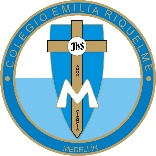 ÁREA DE HUMANIDADES, LENGUA CASTELLANADOCENTE: MARIA ISABEL MAZO ARANGOTALLER 1: ACTIVIDADES ACADÉMICAS.CONSULTA EL CONCEPTO DE MEDIOS DE COMUNICACIÓN MASIVA Y COMPLETA EL CUADROCONSULTA SOBRE LA HISTORIA DE ALGUN MEDIO DE COMUNICACIÓN MASIVA (PRENSA , RADIO, TELEVISIÓN O INTERNET) Y REALIZA UNA INFOGRAFIA. (PUEDES HACERLA EN POWER POINT O WORD Y ADJUNTARLO EN EL CORREO CUANDO SEA LA FECHA PARA ENVIAR)LEE LAS PÁGINAS 48 Y 49. LUEGO REALIZA UN GLOSARIO CON 1O PALABRAS DESCONCIDAS.CONSULTA EN INTERNET UN BLOG DE TU INTERÉS Y REPONDE LAS SIGUIENTES PREGUNTASNOMBRE:ASPECTOS NEGATIVOS:ASPECTOS POSITIVOS:CARACTERÍSTICAS: TEMAS QUE TRATA: A QUE PÚBLICO VA DIRIGIDOIMPORTANCIA:¿QUÉ CAMBIARÍAS?LEE LAS PÁGINAS 178 Y 179. EXTRAE TRES IDEAS FUNDAMENTALES Y COMPLETA EL SIGUIENTE CUADRO.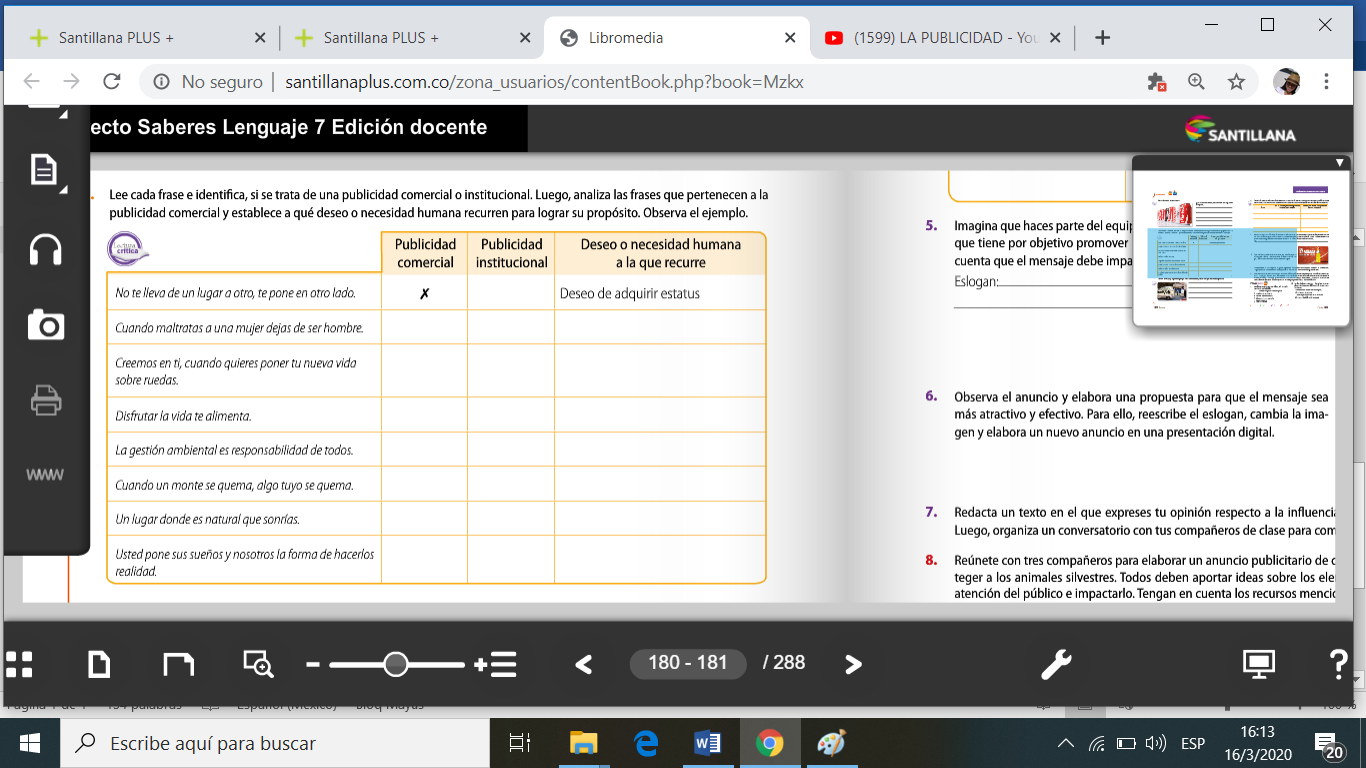 IMAGINA QUE HAS CREADO UN PRODUCTO DE TU GUSTO. NOMBRE DEL PRODUCTO (PUEDE SER COMERCIAL O INSTITUCIONAL)UTILIDADESLOGAN (FRASE ATRACTIVA PARA VENDERLO)LOGO (IMAGEN QUE IDENTIFICA EL PRODUCTO)CREA LA PUBLICIDAD PARA DARLO A CONOCER AL PÚBLICO (LO PUEDES HACER EN POWER POINT, WORD, PUBLISHER, O A MANO Y ANEXARLO AL TALLER PARA ENVIAR EN FOTO O ESCANEADO)CONCEPTO DE MEDIOS DE COMUNICACIÓN MASIVACONCEPTO DE MEDIOS DE COMUNICACIÓN MASIVAVENTAJASDESVENTAJAS